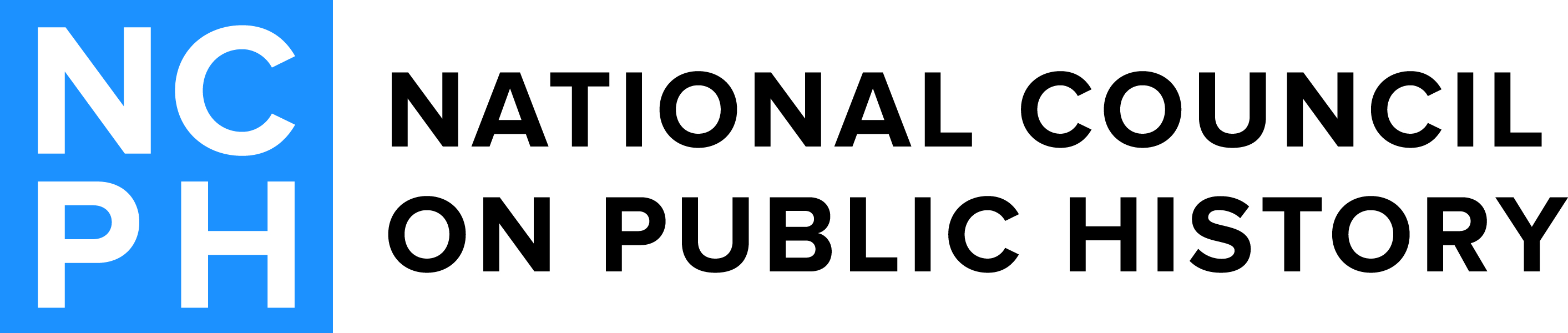 2017 Consulting Award Committee Lila Teresa Church (Chair)
2015-2018Independent Archival Consultant1013 Fenwick ParkwayDurham, NC 27713-8785ltchurch@mindspring.comEric Abrahamson
2016-2019Vantage Point Historical Services, Inc.
1422 Clark StreetRapid City, SD 57701eric@vantagepointhistory.com Lisa Simpson2016-2019FTI Consulting633 W. 5th Street, Suite 1600Las Angeles, CA 90071-2027lisa.simpson@fticonsulting.com